Bosna i Hercegovina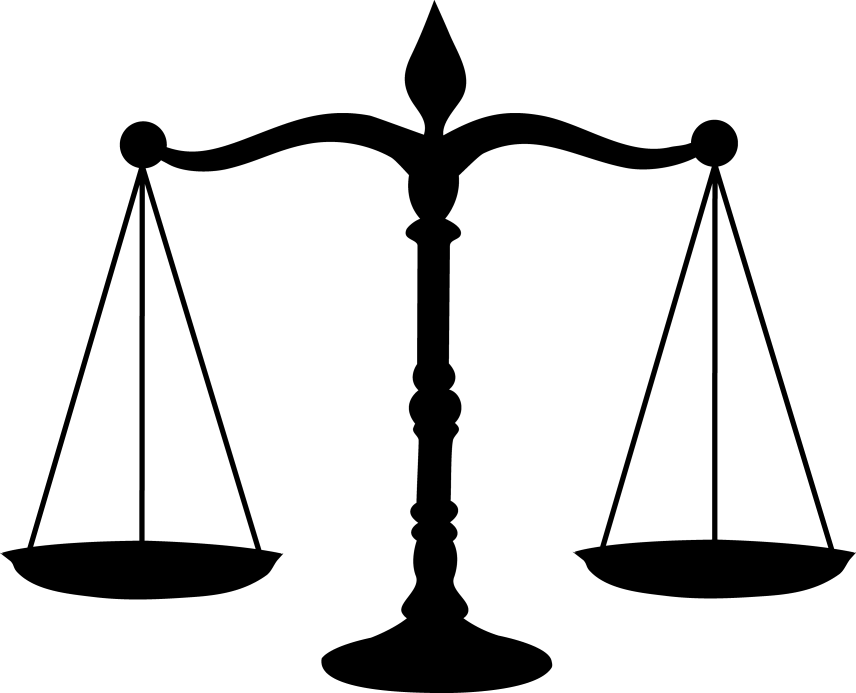 Federacija Bosne i HercegovineUdruženje sudija/sudaca uFederaciji Bosne i HercegovineSarajevo, Valtera Perića 15Tel/fax 033-668-035e-mail usfbih@bih.net.bawww.usfbih.baBroj: 49-1/23Sarajevo, 01.12.2023. godine.IZVJEŠTAJSA SJEDNICE UPRAVNOG ODBORA UDRUŽENJA SUDACA U FEDERACIJI BOSNE I HERCEGOVINE ODRŽANE 01.12.2023. GODINESjednica je održana u prostorijama Općinskog suda u Sarajevu sa početkom u 13:00 satiPRISUTNI ČLANOVI UO USFBiH: Ankica Čuljak, Vildana Helić, Emir Neradin, Nedžad Baković, Denis Kurtović, Avdija Avdić, Smajo Šabić, Edin Bičo.ODSUTNI ČLANOVI UO USFBiH: Elis Sultanić (opravdano), Hakija Zajmović (opravdano), Katica Artuković (opravdano), Joko Radić (opravdano), Aleksandar Kontić (opravdano), Mustafa Šabić (opravdano), Rusmira Kudić (opravdano). Predloženi dnevni red Usvajanje zapisnika sa sjednice UO 29.09.2023. i 26.10.2023. godineKalendar redovnih sjednica Upravnog odbora za 2024. godinu.Izvještaj sa XXI Savjetovanja iz kaznene oblasti Neum 2023.Dopis – obraćanje članice Udruženja sutkinje Adise Zahiragić KS SarajevoRazno: -Dopis VSTV-a povodom izrade novih Kriterija za ocjenjivanje rada  nositelja  pravosudnih funkcija - analitička ocjena- Inicijativa Udruženja sudaca u BiH o adekvatnoj mirovini sudacaDnevni red usvojen jednoglasno.ODLUKE - ZAKLJUČCI Upravni odbor je usvojio zapisnike sa sjednica UO 29.09.2023. i 26.10.2023. godine.Upravni odbor je usvojio kalendar redovnih sjednica Upravnog odbora za 2024. godinu.Navedeni termini se odnose na redovne sjednice Upravnog odbora za 2024. godinu. Po zaključku sa sjednice UO od 29.09.2023. godine sjednice u 2024. godini će se održavati u različitim ograncima u Federaciji BiH. Ako bude potrebno Upravni odbor će organizirati i vanredne sjednice ili on-line sjednice te će članstvo Udruženja u vezi tih sjednica biti blagovremeno obavješteno.Upravni odbor je donio odluku da se usvaja izvještaj sa XXI Savjetovanja iz kazneno pravne oblasti Neum 2023. koje je održano od 31. 05 do 03.06.2023. godine u Neumu. Savjetovanju je prisustvovalo 432 registrirana učesnika,  koje je od istih ocijenjeno uspješno. Nositelj organizacije savjetovanja je Udruženje sudaca u Federaciji BiH.  Prijedlog je da se u narednom periodu poboljša i kvaliteta časopisa kojeg izdaje Udruženje, te će se nastojati pronaći i dodatna financijska sredstva u cilju kvalitete. Upravni odbor je predložio nove članove Organizacionog odbora za XXII Savjetovanje iz kaznene oblasti Neum 2024. Udruženje sudaca u FBiH kao nositelj organizacije savjetovanja predložilo je četiri člana u organizacioni odbor i to:-Elis Sultanić, predsjednik Udruženja i Predsjednik Organizacionog odbora savjetovanja Neum 2024.-Vildana Helić, član Organizacionog odbora savjetovanja Neum 2024.-Emir Neradin, član Organizacionog odbora savjetovanja Neum 2024.-Nedžad Baković, član Organizacionog odbora savjetovanja Neum 2024.Upravni odbor je upoznat sa dopisom/obraćanjem članice Udruženja sutkinje Adise Zahiragić pa nakon što se iz istog upoznao sa kronologijom događaja koji se dogodio 03.11.2023. godine prilikom udaljenja iz sudnice odvjetnika Senada Kreho i Damira Kočo, te nastavkom rada vođenja ročišta po zahtjevu Kantonalnog tužiteljstva o određivanju mjere pritvora osobama koje su bile lišene slobode zbog postojanja osnovane sumnje da su počinili određena kaznena djela, a bez namjere da se upušta u ocjenu zakonitosti rada uređujuće sutkinje, Upravni odbor Udruženja sudaca Federacije BiH donio je:                                                                ZAKLJUČAKDa se daje puna podrška u radu i postupanju sutkinji Kantonalnog suda u Sarajevu Adisi Zahiragić, zbog čega se pozivaju sva nadležna tijela i pojedinci da se suzdrže od bilo kakvih pritisaka i javnog prozivanja spomenute sutkinje.   Upravni odbor želi posebno naglasiti da zakonitost postupanja svakog suca pa u konkretnom slučaju i imenovane sutkinje može biti samo predmetom preispitivanja u zakonom propisanim postupcima. Uzimajući u obzir činjenicu da je zakonitost odluke koju je donijela sutkinja Adisa Zahiragić bila predmetom preispitivanja u žalbenom postupku, te da je Kantonalni sud Sarajevo odlučivao o zahtjevima za izuzeće imenovane sutkinje, Upravni odbor Udruženja sudaca Federacije BiH smatra potrebnim pružiti podršku imenovanoj sutkinji, sve u cilju zaštite sudačkog digniteta sutkinje Adise Zahiragić te zaštite digniteta pravosuđa u cjelini.   Upravni odbor je pod tačkom raznom donio sljedeće odluke/zaključke:UO je upoznat sa Dopis VSTV-a broj 06-08-1-3969-1/2023 od 29.11.2023. godine povodom razmatranja izrade novih Kriterija za ocjenjivanje rezultata rada nositelja pravosudnih funkcija, na način da se analitička ocjena planira predvidjeti kao jedan od elemenata ocjene rada nositelja pravosudnih funkcija. Donesen je zaključak da se navedeni dopis dostavi predsjednicima Ogranaka Udruženja koji će upoznati članove svojih Ogranaka te dostaviti komentare i sugestije UO Udruženja do 15.12.2023. godine. Nakon što se dobiju komentari i sugestije Ogranaka Upravni odbor će iste objediniti i zajedno dostaviti VSTV-u do 27.12.2023. godine koji rok je naznačen u dopisu. Prijedlog UO Udruženja, koji će se uputiti uz komentare i sugestije, je da se za člana komisije za izradu kriterija VSTV-a predloži jedan od članova Udruženja sudaca u Federaciji BiH.UO je podržao Inicijativu Udruženja sudaca u BiH od 26.10.2023. godine za adekvatnu mirovinu, te je donesen prijedlog da će se i ovo Udruženje obratiti mjerodavnim institucijama za poboljšane adekvatne mirovine sudaca u Federaciji Bosne i Hercegovine..  Sljedeća sjednica UO je planirana za dan 05.02.2024. godine u Travniku.Poziva se članstvo  Udruženja i Ogranci da ukoliko imaju odrađenih inicijativa da dostave uredu Udruženja kako bi se o njima moglo raspravljati i odlučivati.Navedene odluke i zaključci su usvojeni na sjednici UO USFBiH 01.12.2023.Sastanak je završen u 14:45 sati		                                                         Zamjenica predsjednika Udruženja                         sudaca u FBiH						                        Ankica ČuljakDostavljeno: -članovima Upravnog odbora i predsjednicima ogranaka Udruženja-web stranica udruženja-arhivaRBTERMINLOKACIJA1.05.02.2024. godine (ponedjeljak)TRAVNIK2.05.04.2024. godine (petak)ŠIROKI BRIJEG3.5-7.06.2024. godine (za vrijeme trajanja Savjetovanja iz kaznene oblasti Neum 2024) – točan termin će se naknadno usuglasitiNEUM4.02.09.2024. godine (ponedjeljak)TUZLA5.druga polovina oktobra 2024. godine (za vrijeme trajanja Savjetovanja iz građanske oblasti Jahorina 2024.) – točan termin će se naknadno usuglasiti kada bude određen termin savjetovanja Jahorina 2024.JAHORINA6.06.12.2024. godine (petak)ZENICA